PORTARIA Nº 032/2018Câmara Municipal de Gramado, 24 de abril de 2018.A Presidente da Câmara de Vereadores de Gramado, Vereadora MANOELA GONÇALVES DA COSTA CALIARI, usando de suas atribuições legais, com fundamento no art. 95, caput, da Lei nº 2.912/2011 (Regime Jurídico Único dos Servidores Públicos do Município de Gramado), e, considerando a solicitação contida no Memorando protocolado, subscrito pela servidora VANDERLEIA DRAGHETTI;RESOLVE:Art. 1º Fica concedido 10 (dez) dias de férias à servidora VANDERLEIA DRAGHETTI, ocupante do cargo de Assessora de Direção, lotada no Poder Legislativo Municipal, referente ao período aquisitivo de 10/04/2017 a 09/04/2018.Art. 2º A concessão das férias terá início em 02/05/2018 e término no dia 11/05/2018. Retornando as atividades no dia 12/05/2018.Art. 3º  Esta Portaria entra em vigor na data de sua publicação.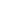 ________________________
Manoela Gonçalves da Costa CaliariPresidente